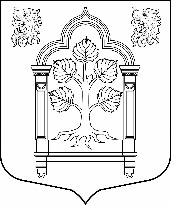 МУНИЦИПАЛЬНЫЙ СОВЕТвнутригородского муниципального образования Санкт-Петербурга муниципального округа Константиновское_________________________________________________________________________________________________________________________________________________________________________198264, Санкт-Петербург, пр. Ветеранов, д. 166, литер А, пом. 16 Н, тел./факс 300-48-80E-mail: mokrug41@mail.ruИсключить абзацы 2, 3 пункта 7.10 решения Муниципального Совета от 25.09.2013 № 40 «Об утверждении Положения о денежном содержании лиц, замещающих выборные муниципальные должности и должности муниципальной службы Муниципального Совета и Местной Администрации внутригородского муниципального образования Санкт-Петербурга муниципального округа Константиновское».Опубликовать настоящее решение в газете «Муниципальный вестник Константиновское».Контроль за выполнением настоящего решения возложить на главу муниципального образования.Настоящее решение вступает в силу с момента его официального опубликования.Глава муниципального образования,исполняющая полномочия председателямуниципального совета                                                                                         Т.В. Зыкова«10»ноября2021 года     Санкт-Петербург     Санкт-Петербург РЕШЕНИЕ № 24 РЕШЕНИЕ № 24 РЕШЕНИЕ № 24 РЕШЕНИЕ № 24 РЕШЕНИЕ № 24 РЕШЕНИЕ № 24 РЕШЕНИЕ № 24 РЕШЕНИЕ № 24 РЕШЕНИЕ № 24 РЕШЕНИЕ № 24О внесении изменения в решение Муниципального Совета от 25.09.2013 № 40 «Об утверждении Положения о денежном содержании лиц, замещающих выборные муниципальные должности и должности муниципальной службы Муниципального Совета и Местной Администрации внутригородского муниципального образования Санкт-Петербурга муниципального округа Константиновское»О внесении изменения в решение Муниципального Совета от 25.09.2013 № 40 «Об утверждении Положения о денежном содержании лиц, замещающих выборные муниципальные должности и должности муниципальной службы Муниципального Совета и Местной Администрации внутригородского муниципального образования Санкт-Петербурга муниципального округа Константиновское»О внесении изменения в решение Муниципального Совета от 25.09.2013 № 40 «Об утверждении Положения о денежном содержании лиц, замещающих выборные муниципальные должности и должности муниципальной службы Муниципального Совета и Местной Администрации внутригородского муниципального образования Санкт-Петербурга муниципального округа Константиновское»О внесении изменения в решение Муниципального Совета от 25.09.2013 № 40 «Об утверждении Положения о денежном содержании лиц, замещающих выборные муниципальные должности и должности муниципальной службы Муниципального Совета и Местной Администрации внутригородского муниципального образования Санкт-Петербурга муниципального округа Константиновское»О внесении изменения в решение Муниципального Совета от 25.09.2013 № 40 «Об утверждении Положения о денежном содержании лиц, замещающих выборные муниципальные должности и должности муниципальной службы Муниципального Совета и Местной Администрации внутригородского муниципального образования Санкт-Петербурга муниципального округа Константиновское»О внесении изменения в решение Муниципального Совета от 25.09.2013 № 40 «Об утверждении Положения о денежном содержании лиц, замещающих выборные муниципальные должности и должности муниципальной службы Муниципального Совета и Местной Администрации внутригородского муниципального образования Санкт-Петербурга муниципального округа Константиновское»На основании В соответствии с Федеральным законом «О муниципальной службе в Российской Федерации», Законом Санкт-Петербурга «О регулировании отдельных вопросов муниципальной службы в Санкт-Петербурге» Законом Санкт-Петербурга «О гарантиях осуществления полномочий депутата муниципального совета внутригородского муниципального образования Санкт-Петербурга, члена выборного органа местного самоуправления в Санкт-Петербурге, выборного должностного лица местного самоуправления в Санкт-Петербурге», Законом Санкт-Петербурга «О реестре муниципальных должностей в Санкт-Петербурге, реестре должностей муниципальной службы в Санкт-Петербурге и предельных нормативах размеров оплаты труда депутатов муниципальных советов внутригородских муниципальных образований Санкт-Петербурга, членов выборных органов местного самоуправления в Санкт-Петербурге, выборных должностных лиц местного самоуправления в Санкт-Петербурге, осуществляющих свои полномочия на постоянной основе, муниципальных служащих в Санкт-Петербурге», протестом прокуратуры Красносельского района Санкт-Петербурга № 03-01-206/2021 , Муниципальный СоветНа основании В соответствии с Федеральным законом «О муниципальной службе в Российской Федерации», Законом Санкт-Петербурга «О регулировании отдельных вопросов муниципальной службы в Санкт-Петербурге» Законом Санкт-Петербурга «О гарантиях осуществления полномочий депутата муниципального совета внутригородского муниципального образования Санкт-Петербурга, члена выборного органа местного самоуправления в Санкт-Петербурге, выборного должностного лица местного самоуправления в Санкт-Петербурге», Законом Санкт-Петербурга «О реестре муниципальных должностей в Санкт-Петербурге, реестре должностей муниципальной службы в Санкт-Петербурге и предельных нормативах размеров оплаты труда депутатов муниципальных советов внутригородских муниципальных образований Санкт-Петербурга, членов выборных органов местного самоуправления в Санкт-Петербурге, выборных должностных лиц местного самоуправления в Санкт-Петербурге, осуществляющих свои полномочия на постоянной основе, муниципальных служащих в Санкт-Петербурге», протестом прокуратуры Красносельского района Санкт-Петербурга № 03-01-206/2021 , Муниципальный СоветНа основании В соответствии с Федеральным законом «О муниципальной службе в Российской Федерации», Законом Санкт-Петербурга «О регулировании отдельных вопросов муниципальной службы в Санкт-Петербурге» Законом Санкт-Петербурга «О гарантиях осуществления полномочий депутата муниципального совета внутригородского муниципального образования Санкт-Петербурга, члена выборного органа местного самоуправления в Санкт-Петербурге, выборного должностного лица местного самоуправления в Санкт-Петербурге», Законом Санкт-Петербурга «О реестре муниципальных должностей в Санкт-Петербурге, реестре должностей муниципальной службы в Санкт-Петербурге и предельных нормативах размеров оплаты труда депутатов муниципальных советов внутригородских муниципальных образований Санкт-Петербурга, членов выборных органов местного самоуправления в Санкт-Петербурге, выборных должностных лиц местного самоуправления в Санкт-Петербурге, осуществляющих свои полномочия на постоянной основе, муниципальных служащих в Санкт-Петербурге», протестом прокуратуры Красносельского района Санкт-Петербурга № 03-01-206/2021 , Муниципальный СоветНа основании В соответствии с Федеральным законом «О муниципальной службе в Российской Федерации», Законом Санкт-Петербурга «О регулировании отдельных вопросов муниципальной службы в Санкт-Петербурге» Законом Санкт-Петербурга «О гарантиях осуществления полномочий депутата муниципального совета внутригородского муниципального образования Санкт-Петербурга, члена выборного органа местного самоуправления в Санкт-Петербурге, выборного должностного лица местного самоуправления в Санкт-Петербурге», Законом Санкт-Петербурга «О реестре муниципальных должностей в Санкт-Петербурге, реестре должностей муниципальной службы в Санкт-Петербурге и предельных нормативах размеров оплаты труда депутатов муниципальных советов внутригородских муниципальных образований Санкт-Петербурга, членов выборных органов местного самоуправления в Санкт-Петербурге, выборных должностных лиц местного самоуправления в Санкт-Петербурге, осуществляющих свои полномочия на постоянной основе, муниципальных служащих в Санкт-Петербурге», протестом прокуратуры Красносельского района Санкт-Петербурга № 03-01-206/2021 , Муниципальный СоветНа основании В соответствии с Федеральным законом «О муниципальной службе в Российской Федерации», Законом Санкт-Петербурга «О регулировании отдельных вопросов муниципальной службы в Санкт-Петербурге» Законом Санкт-Петербурга «О гарантиях осуществления полномочий депутата муниципального совета внутригородского муниципального образования Санкт-Петербурга, члена выборного органа местного самоуправления в Санкт-Петербурге, выборного должностного лица местного самоуправления в Санкт-Петербурге», Законом Санкт-Петербурга «О реестре муниципальных должностей в Санкт-Петербурге, реестре должностей муниципальной службы в Санкт-Петербурге и предельных нормативах размеров оплаты труда депутатов муниципальных советов внутригородских муниципальных образований Санкт-Петербурга, членов выборных органов местного самоуправления в Санкт-Петербурге, выборных должностных лиц местного самоуправления в Санкт-Петербурге, осуществляющих свои полномочия на постоянной основе, муниципальных служащих в Санкт-Петербурге», протестом прокуратуры Красносельского района Санкт-Петербурга № 03-01-206/2021 , Муниципальный СоветНа основании В соответствии с Федеральным законом «О муниципальной службе в Российской Федерации», Законом Санкт-Петербурга «О регулировании отдельных вопросов муниципальной службы в Санкт-Петербурге» Законом Санкт-Петербурга «О гарантиях осуществления полномочий депутата муниципального совета внутригородского муниципального образования Санкт-Петербурга, члена выборного органа местного самоуправления в Санкт-Петербурге, выборного должностного лица местного самоуправления в Санкт-Петербурге», Законом Санкт-Петербурга «О реестре муниципальных должностей в Санкт-Петербурге, реестре должностей муниципальной службы в Санкт-Петербурге и предельных нормативах размеров оплаты труда депутатов муниципальных советов внутригородских муниципальных образований Санкт-Петербурга, членов выборных органов местного самоуправления в Санкт-Петербурге, выборных должностных лиц местного самоуправления в Санкт-Петербурге, осуществляющих свои полномочия на постоянной основе, муниципальных служащих в Санкт-Петербурге», протестом прокуратуры Красносельского района Санкт-Петербурга № 03-01-206/2021 , Муниципальный СоветНа основании В соответствии с Федеральным законом «О муниципальной службе в Российской Федерации», Законом Санкт-Петербурга «О регулировании отдельных вопросов муниципальной службы в Санкт-Петербурге» Законом Санкт-Петербурга «О гарантиях осуществления полномочий депутата муниципального совета внутригородского муниципального образования Санкт-Петербурга, члена выборного органа местного самоуправления в Санкт-Петербурге, выборного должностного лица местного самоуправления в Санкт-Петербурге», Законом Санкт-Петербурга «О реестре муниципальных должностей в Санкт-Петербурге, реестре должностей муниципальной службы в Санкт-Петербурге и предельных нормативах размеров оплаты труда депутатов муниципальных советов внутригородских муниципальных образований Санкт-Петербурга, членов выборных органов местного самоуправления в Санкт-Петербурге, выборных должностных лиц местного самоуправления в Санкт-Петербурге, осуществляющих свои полномочия на постоянной основе, муниципальных служащих в Санкт-Петербурге», протестом прокуратуры Красносельского района Санкт-Петербурга № 03-01-206/2021 , Муниципальный СоветНа основании В соответствии с Федеральным законом «О муниципальной службе в Российской Федерации», Законом Санкт-Петербурга «О регулировании отдельных вопросов муниципальной службы в Санкт-Петербурге» Законом Санкт-Петербурга «О гарантиях осуществления полномочий депутата муниципального совета внутригородского муниципального образования Санкт-Петербурга, члена выборного органа местного самоуправления в Санкт-Петербурге, выборного должностного лица местного самоуправления в Санкт-Петербурге», Законом Санкт-Петербурга «О реестре муниципальных должностей в Санкт-Петербурге, реестре должностей муниципальной службы в Санкт-Петербурге и предельных нормативах размеров оплаты труда депутатов муниципальных советов внутригородских муниципальных образований Санкт-Петербурга, членов выборных органов местного самоуправления в Санкт-Петербурге, выборных должностных лиц местного самоуправления в Санкт-Петербурге, осуществляющих свои полномочия на постоянной основе, муниципальных служащих в Санкт-Петербурге», протестом прокуратуры Красносельского района Санкт-Петербурга № 03-01-206/2021 , Муниципальный СоветНа основании В соответствии с Федеральным законом «О муниципальной службе в Российской Федерации», Законом Санкт-Петербурга «О регулировании отдельных вопросов муниципальной службы в Санкт-Петербурге» Законом Санкт-Петербурга «О гарантиях осуществления полномочий депутата муниципального совета внутригородского муниципального образования Санкт-Петербурга, члена выборного органа местного самоуправления в Санкт-Петербурге, выборного должностного лица местного самоуправления в Санкт-Петербурге», Законом Санкт-Петербурга «О реестре муниципальных должностей в Санкт-Петербурге, реестре должностей муниципальной службы в Санкт-Петербурге и предельных нормативах размеров оплаты труда депутатов муниципальных советов внутригородских муниципальных образований Санкт-Петербурга, членов выборных органов местного самоуправления в Санкт-Петербурге, выборных должностных лиц местного самоуправления в Санкт-Петербурге, осуществляющих свои полномочия на постоянной основе, муниципальных служащих в Санкт-Петербурге», протестом прокуратуры Красносельского района Санкт-Петербурга № 03-01-206/2021 , Муниципальный СоветНа основании В соответствии с Федеральным законом «О муниципальной службе в Российской Федерации», Законом Санкт-Петербурга «О регулировании отдельных вопросов муниципальной службы в Санкт-Петербурге» Законом Санкт-Петербурга «О гарантиях осуществления полномочий депутата муниципального совета внутригородского муниципального образования Санкт-Петербурга, члена выборного органа местного самоуправления в Санкт-Петербурге, выборного должностного лица местного самоуправления в Санкт-Петербурге», Законом Санкт-Петербурга «О реестре муниципальных должностей в Санкт-Петербурге, реестре должностей муниципальной службы в Санкт-Петербурге и предельных нормативах размеров оплаты труда депутатов муниципальных советов внутригородских муниципальных образований Санкт-Петербурга, членов выборных органов местного самоуправления в Санкт-Петербурге, выборных должностных лиц местного самоуправления в Санкт-Петербурге, осуществляющих свои полномочия на постоянной основе, муниципальных служащих в Санкт-Петербурге», протестом прокуратуры Красносельского района Санкт-Петербурга № 03-01-206/2021 , Муниципальный СоветРЕШИЛ:РЕШИЛ:РЕШИЛ:РЕШИЛ:РЕШИЛ:РЕШИЛ:РЕШИЛ:РЕШИЛ:РЕШИЛ:РЕШИЛ: